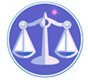 【更新】2018/7/13【編輯著作權者】黃婉玲（建議使用工具列--〉檢視--〉文件引導模式/功能窗格）（參考題庫~本文只收錄部份頁面,且部份無法超連結其他位置及檔案）《《犯罪偵查測驗題庫彙編02》107-104年(共23單元 & 860題)【科目】包括。a。另有申論題。01(103~89年)44單元 & 2,140【其他科目】。S-link123總索引。01警察&海巡考試。02司法特考&專技考試。03公務人員考試☆★將測驗題答案刮弧【　】處塗上顏色,即可顯示答案。〈〈另有解答全部顯示檔〉〉　　　　　　　　　　　　　　　　　　　　　　　　　　　　　　　　　　　　　　　　　　　回目錄(1)〉〉回首頁〉〉104年(6-215)10401。a（1）104年公務人員特種考試警察人員三等考試。行政警察人員等〈偵查法學與犯罪偵查〉104年公務人員特種考試警察人員、一般警察人員考試及104年特種考試交通事業鐵路人員、退除役軍人轉任公務人員考試試題題50160【等別】三等警察人員考試類【科別】行政警察人員【科目】偵查法學與犯罪偵查【考試時間】2小時【注意事項】本試題共分兩部分，第一部分為單一選擇題，第二部分為申論題乙、測驗題部分：（50分）65011.下列關於自白的論述，何者正確？答案顯示:【A】（A）被告承認兇刀指紋係本人（B）共同被告對於同案之被告犯罪之陳述亦為自白（C）刑事訴訟法第98條對於訊問被告的要求，係出於自白憑信性（D）被告主張不在場證明2.下列何人經合法傳喚，仍不到庭者，得拘提之？答案顯示:【D】（A）被告之輔佐人（B）自訴人（C）鑑定人（D）證人3.下列關於檢察官舉證責任與法官調查證據界線之論述，何者正確？答案顯示:【A】（A）檢察官對於被告不在場證明，負舉證責任（B）檢察官對於被告主張正當防衛，不負舉證責任（C）法官為發見真實，得依職權調查證據（D）法院在於公平正義之維護或對被告之利益有重大關係事項應依職權調查，不限對於被告有利或無利之事項4.下列關於通知、詢問之敘述，何者錯誤？答案顯示:【B】（A）證人經通知到場者，應依原定時間及處所即時詢問，不得拖延（B）通知證人之通知書，應於應到時間之 48小時前送達（C）通知書之送達，除由郵務人員為之外，應於非例假日之日間行之（D）犯罪嫌疑人選任之辯護人於指定時、地未到場者，仍得即時詢問5.下列關於刑事訴訟法上鑑定留置之規定，何者錯誤？答案顯示:【B】（A）鑑定留置屬法官保留之強制處分（B）為鑑定被告之精神狀態，得預定 10 日以下之期間，將被告送入醫院或其他適當處所（C）鑑定留置之預定期間，法院得於審判中延長，但不得逾 2 個月（D）鑑定留置期間之日數，視為羈押之日數6.下列關於傳聞法則的論述，何者錯誤？答案顯示:【D】（A）偵查員之查訪報告屬傳聞證據，仍應踐行直接審理原則（B）被告於檢察官面前所為之陳述，有證據能力（C）美國人自訴被臺灣人打傷，於地方法院起訴時，已離開臺灣，其偵查筆錄仍有證據能力（D）檢察官在法庭上提出戶籍謄本證明被告婚姻關係仍然存續之事實，屬傳聞證據，無證據能力7.下列關於證人保護法之敘述，何者錯誤？答案顯示:【C】（A）證人因到場作證有生命、身體、自由或財產遭受危害之虞時，得依證人保護法聲請保護（B）檢舉人、告發人、告訴人或被害人須在法院審理中到場作證，有保護必要，準用證人保護法規定辦理（C）證人依法有保護必要，時間急迫，得先採取必要之保護措施，並於 5 日內將所採保護措施陳報檢察官（D）證人保護法規定之保護措施有身分保密、人身隨身安全保護、禁止或限制特定人接近、短期生活安置8.依據提審法第2條、第7條及第11條規定，下列敘述，何者錯誤？答案顯示:【C】（A）拘捕機關應將拘捕原因於 24小時內以書面告知本人或指定之人（B）拘捕機關應於收受提審票後 24小時內將拘捕之人解交（C）蓄意違反解交規定者處 5年以下有期徒刑（D）違反告知義務者處新臺幣 10 萬元以下罰金9.下列關於採證、鑑定許可書之敘述，何者錯誤？答案顯示:【B】（A）對經拘捕到案之犯嫌，得違反其意思，採取其指紋、照相、測量身高或類似之行為（B）有合理懷疑認為採取毛髮、唾液、尿液、聲調或吐氣得作為犯罪之證據時，並得採取之（C）自行到場之犯嫌，不接受採證，有採證必要者，得報請該管檢察官勘驗或請求核發鑑定許可書，強制採取（D）請求檢察官核發鑑定許可書時，應以書面為之，但如案件已有檢察官指揮者，得以言詞為之10.下列關於告訴權之敘述，何者錯誤？答案顯示:【C】（A）被害人未成年，無完全之行為能力，仍得獨立告訴（B）被害人已死亡，得由其配偶提起告訴，但告訴乃論之罪不得與被害人明示意思相反（C）告訴權人得捨棄告訴權（D）撤回告訴之人，不得再行告訴11.甲被訴打傷乙，下列敘述，何者錯誤？答案顯示:【D】（A）乙未經合法告訴，法院應諭知不受理判決（B）乙撤回告訴，法院應諭知不受理判決（C）乙已逾告訴期間，法院應諭知不受理判決（D）乙撤回自訴，法院應諭知不受理判決12.偵查中辯護人之權限，不包括下列何者？答案顯示:【B】（A）接見犯罪嫌疑人，並互通書信（B）檢閱卷宗、證物或抄錄、攝影（C）警察詢問犯罪嫌疑人時在場，並得陳述意見（D）以手寫方式札記詢問要點13.司法警察在處理毒品案件時，下列敘述，何者正確？答案顯示:【D】（A）成年人施用毒品仍入罪化（B）少年施用毒品除罪化（C）成年人與少年人施用三、四級毒品均須參與講習（D）少年施用三、四級毒品應適用少年事件處理法14.夜間得入內搜索，不包括下列何者？答案顯示:【C】（A）假釋人住居或使用者（B）常用為賭博、妨害性自主或妨害風化之行為者（C）夜店、當舖（D）旅店、飲食店或其他於夜間公眾可以出入之處所，仍在公開時間內者15.下列何者，非屬同意搜索之要件？答案顯示:【D】（A）出於自願性同意（B）載明筆錄（C）告知搜索範圍與目的（D）3 日內陳報法院16.下列關於搜索之敘述，何者錯誤？答案顯示:【C】（A）警察人員依刑事訴訟法第131條第1項規定執行逕行搜索，應於執行後 3 日內函報該管檢察署檢察官及法院（B）警察人員依刑事訴訟法第88條之1第3項規定逕行搜索住宅及其他處所，應即陳報該管檢察署檢察官（C）檢察官自行聲請搜索票交付警察人員執行搜索，警察於執行完畢後，應於 24小時內以密件封緘回報檢察官（D）警察人員依刑事訴訟法第137條第1項規定執行附帶扣押，應於執行後 3 日內函報該管檢察署檢察官及法院17.下列關於偵查之敘述，何者正確？答案顯示:【A】（A）臺中市政府警察局第六分局分局長應將調查之結果，移送臺中地方法院檢察署（B）偵查員對於偵查結果，應報告分局長，不必陳報該管檢察官（C）憲兵隊長對於被告或犯罪嫌疑人未經拘提或逮捕者，得解送地方法院檢察署（D）檢察官得對於司法警察官移送之案件，認有調查未完備，應依職權再行調查，不得退回，命其補足18.下列關於保全現場之規定，何者錯誤？答案顯示:【C】（A）實施犯罪調查，必要時得封鎖犯罪現場，並為即時之勘察（B）現場封鎖得使用現場封鎖帶、標示牌及其他器材，以達成保全現場為原則（C）現場封鎖時，應派員於現場封鎖線內警戒，以免破壞現場跡證（D）現場封鎖之範圍應視環境及事實需要而定，原則以 3 道封鎖線為準19.下列關於訊問被告時應先告知事項之敘述，何者錯誤？答案顯示:【D】（A）依提審法第2條規定，應為拘提逮捕事由及提審之告知（B）依刑事訴訟法第95條規定，應為 4項權利之告知（C）依提審法及刑事訴訟法規定，應為雙重告知（D）依刑事訴訟法規定，得提出抗告之告知20.被告因無羈押之必要，命其具保後，下列何種情形，法院不得再行羈押？答案顯示:【D】（A）違背法院所定應遵行事項（B）經合法傳喚無正當理由不到場（C）違反限制住居之規定（D）被告另犯 2年以下有期徒刑之罪而否認犯行21.下列關於預防性羈押之敘述，何者錯誤？答案顯示:【A】（A）刑法第185條之3 酒醉駕駛屬反覆實施之犯罪類型，法官得裁定預防性羈押（B）有違無罪推定（C）與一般性羈押均須經法官訊問（D）有違特別預防理論22.下列何種行業，非屬查贓之主要查察對象？答案顯示:【A】（A）當舖業、保全業、徵信業（B）委託寄售業、金飾珠寶業（C）汽、機車修配或保管業（D）中古車輛買賣業、舊貨業23.下列關於拘提之敘述，何者正確？答案顯示:【D】（A）司法警察對於犯罪嫌疑人無正當理由不到場者，再傳喚不到者，得逕行拘提（B）經合法傳喚不到場之被告、證人、自訴人，得拘提到場（C）無固定之住居所之被告與證人，均得不經傳喚逕行拘提（D）實施拘提後，應將拘票之一聯交由被告及其家屬24.下列何者偵查作為，於偵查中亦為法官保留？答案顯示:【C】（A）逮捕（B）通緝（C）搜索（D）拘提25.下列關於「修法後，軍事審判法與刑事訴訟法之適用關係，及現役軍人移送」之敘述，何者正確？答案顯示:【C】（A）現役軍人於非戰時犯陸海空軍刑法或其特別法之罪時，自民國 103年 7 月 13 日起，應移送該管法院檢察署偵辦（B）現役軍人於非戰時犯陸海空軍刑法第43條、第44條、第45條及第76條第1項之罪時，應移送該管法院檢察署偵辦（C）軍事審判法第1條第1項規定，現役軍人戰時犯陸海空軍刑法或其特別法之罪，依軍事審判法追訴、處罰（D）修正後軍事審判法第34條規定，犯罪事實之一部應依軍事審判法追訴、審判時，全部依軍事審判法追訴、審判之。。各年度考題。。107年(6-230)。106年(6-215)。105年(5-200)。104年(6-215)。。。各年度考題。。107年(6-230)。106年(6-215)。105年(5-200)。104年(6-215)。。。各年度考題。。107年(6-230)。106年(6-215)。105年(5-200)。104年(6-215)。（1）公務人員特種考試警察人員三等考試：*。行政警察人員〈01偵查法學與犯罪偵查〉*。刑事警察人員〈02犯罪偵查學〉*。刑事鑑識人員〈03犯罪偵查〉*。四等考試~行政警察人員〈04犯罪偵查概要〉。107年01。107年02。107年03。107年04*。106年01。106年02。106年03。106年04*。105年01。105年02。105年03。105年04*。104年01。104年02。104年03。104年04*。103~89年（2）警察人員升官等考試。警正警察官升官等*。刑事警察人員等。103~89年（3）中央警察大學警佐班（第3類）入學考試。107年。106年。104年。103~89年（4）中央警察大學學士班二年制技術系入學考試*。刑事警察學系。107年。106年。105年。104年。103~89年